Karadeniz Bölgesi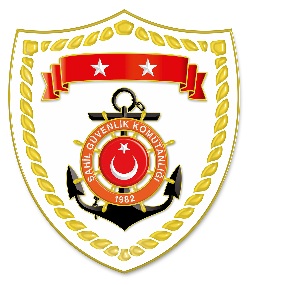 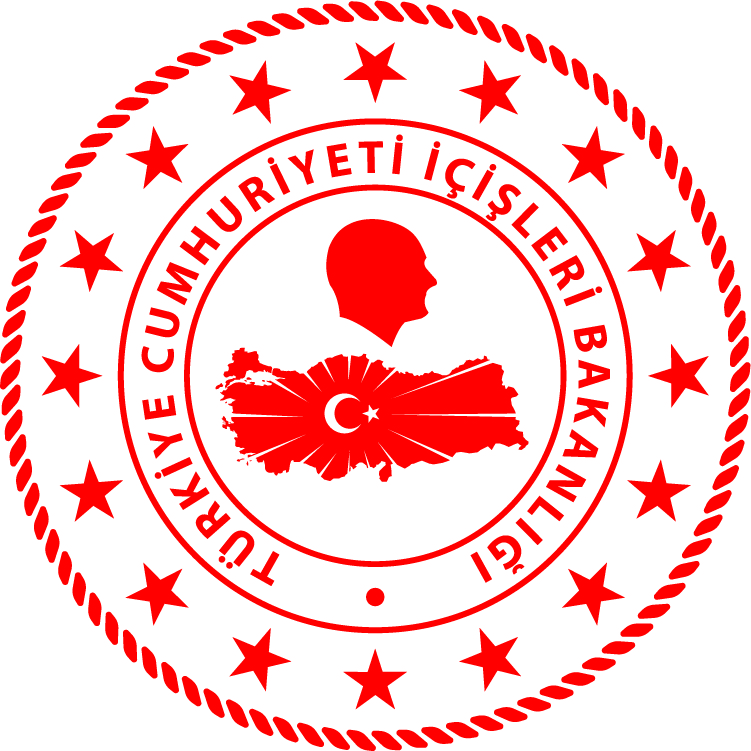 Ege BölgesiAkdeniz BölgesiS.NUTARİHTESPİTUYGULANAN İDARİ PARA CEZASI MİKTARI (TL)CEZANIN KESİLDİĞİİL/İLÇE-MEVKİİAÇIKLAMA124 Ocak 2020Liman içerisinde su ürünleri avcılığı yapmak2.500TRABZON/SürmeneToplam 2 işleme 3.250 TL idari para cezası uygulanmıştır.224 Ocak 2020Amatör avcılıkta tebliğde izin verilenin dışında ağ kullanmak750TRABZON/SürmeneToplam 2 işleme 3.250 TL idari para cezası uygulanmıştır.S.NUTARİHTESPİTUYGULANAN İDARİ PARA CEZASI MİKTARI (TL)CEZANIN KESİLDİĞİİL/İLÇE-MEVKİİAÇIKLAMA125 Ocak 2020Gerçek kişiler için avlanma ruhsat tezkeresini yenilemeden avcılık yapmak (3 işlem)3.000AYDIN/DidimToplam 3 işleme 3.000 TL idari para cezası uygulanmıştır.S.NUTARİHTESPİTUYGULANAN İDARİ PARA CEZASI MİKTARI (TL)CEZANIN KESİLDİĞİİL/İLÇE-MEVKİİAÇIKLAMA124 Ocak 2020Monofilament misina ağ ile su ürünleri avcılığı yapmak (5 işlem)2.500HATAY/SamandağToplam 5 işleme 2.500 TL idari para cezası uygulanmıştır.